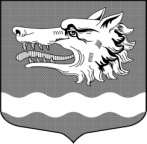 СОВЕТ ДЕПУТАТОВ                                                                      Раздольевского сельского поселения Приозерского муниципального района Ленинградской областиРЕШЕНИЕ17 августа 2023 года                                                                                 № 216О передаче Приозерскому муниципальному району части полномочий по организации в границах Раздольевского сельского поселения централизованного теплоснабжения населенияВ соответствии с п. 4 статьи 15 Федерального Закона от 06.10.2003 года № 131 – ФЗ «Об общих принципах организации местного самоуправления в Российской Федерации», согласно областного закона 48-оз от 10.07.2014 года «Об отдельных вопросах местного значения сельских поселений ЛО», руководствуясь Уставом Раздольевского сельского поселения Приозерского муниципального района Ленинградской области, совет депутатов РЕШИЛ:                                                                                                                       1. Передать Приозерскому муниципальному району части полномочий по организации в границах Раздольевского сельского поселения централизованного теплоснабжения населения с 01.09.2023 г., а также муниципальное имущество, согласно Приложению №1.	2. Поручить администрации Раздольевского сельского поселения заключить с органом местного самоуправления Приозерского муниципального района Ленинградской области СОГЛАШЕНИЕ о передаче части полномочий по организации в границах Раздольевского сельского поселения централизованного теплоснабжения населения с 01.09.2023 г.;3. Настоящее решение вступает в силу со дня его официального опубликования в средствах массовой информации, и подлежит опубликованию на официальном сайте администрации Раздольевского сельского поселения.         4. Контроль за исполнением настоящего решения возложить на комиссию по экономике, бюджету, налогам и муниципальной собственности (председатель Надеенко О.Н.).        Глава Раздольевского сельского поселения 	            	А. В. Долгов С приложением можно ознакомиться на сайте раздольевское.рф